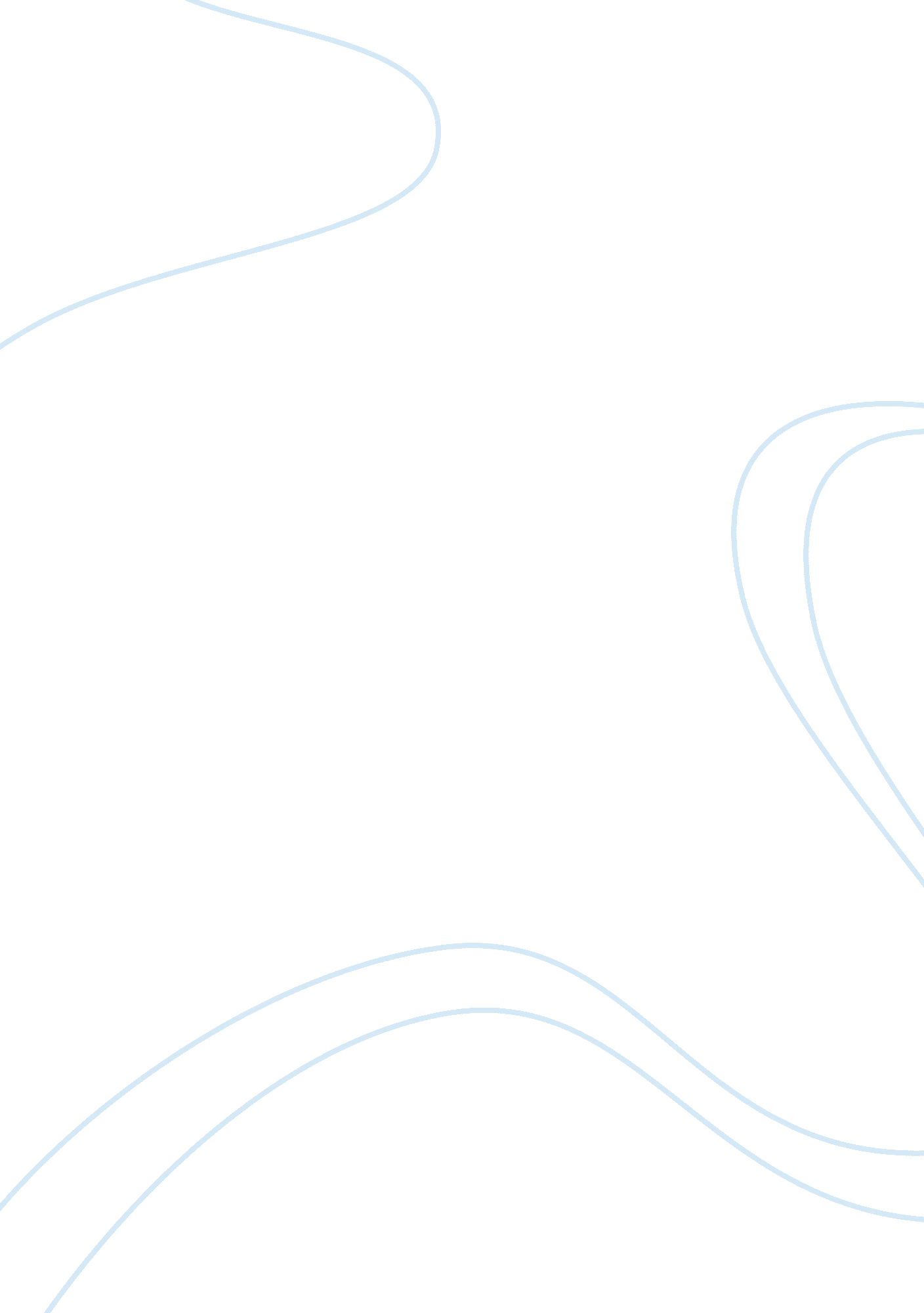 Taking care of population at risk essay examplesSociology, Population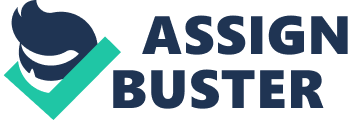 Several developing economies lack the capacities to take care of the poor population. These countries have inadequate resources to provide for every person in the economy. Such countries are characterized by poor nutrition, high infant mortality rates, high unemployment rates, and poor medical facilities and services among other devastating effects both to children and to women, who form most of the vulnerable population. According to the example that Peter Singer gives about Dora and the poor boy, whom she intend she intends to sell away to organ peddlers, confirming that Dora acted without morals is true because she has not right to determine if she should live at the expense of the child. Additionally, comparing this example with that of Bob, who ignores saving the life of a child at the expense of his car, confirms that the rich nations have ignored the plight of the underprivileged. 
Even though these assertions are true, I also believe that the developing countries have not done enough to merit support of the developed nations such as the United States. In the adverse economies, the leaders have ignored ethical conducts and are advancing their selfish gains, which have widened the gaps between the rich and the poor members of the society. The rich members of the society continue accumulating more wealth as the poor malnourished children wallow on the streets in abject poverty. I believe that these poor nations should be the first to embrace goodwill and recognize the worth of their children before calling for international aid such as UNICEF or Oxfam. Only in this manner, can the developed nations recognize their efforts and lend a helping hand. 
The developed nations have also failed on their part to embrace the spirit of humanity. The current consumerism problem in the United States has greatly increased such that people are buying goods that they do not necessarily require. The money spent on buying these unnecessary goods could be channeled to developing nations in order to provide support for such children as Singer referred to them in his article. United States based humanitarian organizations have done their best to highlight the sufferings that people face in the developing nations. However, instead of cutting expenses to cater for these children, people have increased their spending on things such as vacations, buying expensive cars, jewelry, and clothes. These acts are like condemning the children in the streets to die of hunger and diseases that would have otherwise been treated or even avoided such as cholera and diarrhea. 
In conclusion, morals and ethics are not governed by any rules and regulations. However, as humans, we should consider the responsibility of taking care of other human beings a priority. The developing nations should provide care for their own citizens before calling for international aid. Nevertheless, instead of spending money on expensive household goods that we already have and treating pets as if they were more equal than humans were, the American population should reduce their expenses and divert these savings to international bodies such as UNICEF and Oxfam to help control infant mortality rates. In this manner, the developing nations would comfortably fight diseases and within some time become independent. 